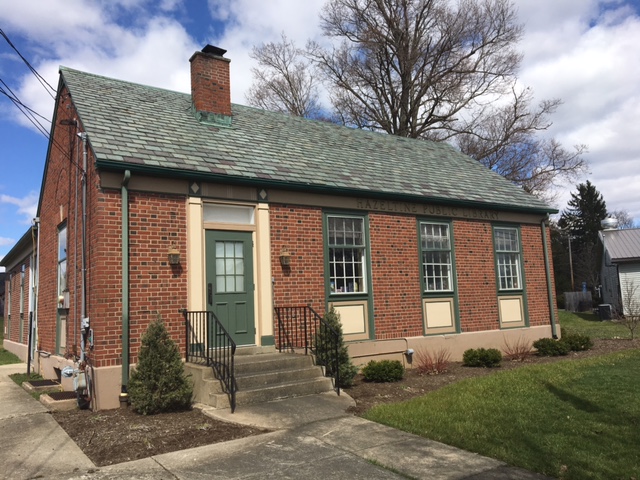 HAZELTINE PUBLIC LIBRARYOPEN HOUSE CELEBRATIONJUNE 12, 2022      12 PM – 2 PM  (this is an outdoor event, if there is bad weather                                                                                                                         we will move inside but many activities will not happen)FREE FAMILY FRIENDLY EVENT OPEN TO ALLPARKING AVAILABLE AT THE BUSTI FIRE HALLHazeltine Public Library                                                                                                                                                                     891 Busti Sugargrove Rd.                                                                                                                                                             Jamestown, NY     ph. 716.487.1281